Guia de Encaminhamento de Projetos de Pesquisa 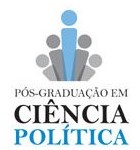 Ao Coordenador(a) do Programa de Pós-graduação em Ciência Política da UFG Tendo o(a) aluno(a) [INSERIR NOME COMPLETO] cumprido todas as exigências regimentais do curso de Pós- Graduação em Ciência Política, oferecido pela Faculdade de Ciências Sociais da UFG, encaminho à coordenação um exemplar do projeto de pesquisa, cuja elaboração foi por mim orientada e aprovada. Título do Projeto de Pesquisa (obrigatório): [INSERIR]Linha de Pesquisa (obrigatório): [INSERIR]Orientador(a): Prof.(a) Dr.(a) : [INSERIR]______________________________________________________________________________________________________________PROTOCOLO DE ENTREGA DE PROJETO DE PESQUISA Recebemos de [PREENCHER], nesta data, uma cópia do projeto de pesquisa encaminhado pelo orientador à Coordenação do Programa de Pós-Graduação em Ciência Política da UFG. Data: [INSERIR]Visto do funcionário responsável pelo recebimento: